МБОУ гимназия № 14 имени первого летчика-космонавта Ю.А. Гагаринаг. Ейска Муниципального образования Ейский  район  Краснодарского краяучитель начальных  классов Слива  Ирины  ВладимировныОкружающий мир 2 кл  УМК «Перспектива» А.А. ПлешаковТема: Тип урока: Открытие новых знанийТехнологическая карта урока по предмету окружающий мир по теме «Будь здоров! (Подвижные старинные осенние игры)»Тема«Будь здоров! (Подвижные старинные осенние игры)»ЦелиОбразовательные:Формировать умение играть в народные игры в осенний периодВоспитывать бережное отношение к культурному наследию своего края; умение работать в группахРазвивать  умение контролировать во время игры свое поведение по отношению к сверстникам, соблюдая правила, предусмотренные игройОборудование: учебник «Окружающий мир» А.А. Плешаков,  рабочая тетрадь к учебнику «Окружающий мир», электронное приложение к учебнику А.А. Плешакова,  карта России, куклы Мальчик и Девочка, одетые не по погоде, комплект летней и осенней одежды для кукол, раздаточный материал, Лесенка успеха, слайды презентации, мультимедийное  оборудование, экранФормировать УУД:Познавательные:Познакомить с правилами здорового образа жизни в осенний периодПознакомить с подвижными народными старинными осенними играмиСформировать умение выполнять правила здорового образа жизни в осенний периодДелать выводы в результате совместной работы класса и учителя Регулятивные:Планировать собственную деятельность в соответствии с поставленной задачей и условиями её реализации и искать средства её осуществления.Развивать умение высказывать свое предположение на основе работа с материалом учебникаКонтролировать и оценивать свои действия, вносить коррективы в их выполнение на основе учёта характера ошибок. Осуществлять познавательную и личностную рефлексиюКоммуникативные УУД:Формировать умение слушать и понимать речь другихФормировать умение строить речевые высказывание с использованием общепринятой терминологии. Формировать умение аргументировать своё  предложение, убеждать и уступать.Формировать умение договариваться, находить общее решение, работая в парах, группах.Личностные УУД:Формировать умение устанавливать связь между учебной деятельностью и её мотивомФормировать умение выражать  свое отношение,  выражать свои эмоции в соответствии с определенной ситуацииПланируемый результатПредметные:Уметь работать с материалом учебника (прогнозировать содержание по заглавию и иллюстрации, отвечать на вопросы по содержанию)Личностные: Уметь проводить самооценку на основе критерия успешности учебной деятельностиМетапредметные:Уметь высказывать свое предположение на основе работы с материалом учебника; оценивать учебные действия в соответствии с поставленной задачей, прогнозировать предстоящую работу, осуществлять познавательную и личностную рефлексию (Регулятивные УУД)Уметь слушать и понимать речь других; оформлять свои мысли в устной форме; уметь работать в группе (Коммуникативные УУД)Уметь ориентироваться в своей системе знаний; осуществлять анализ объектов; находить ответы на вопросы (Познавательные УУД)Межпредметные связиКубановедение Ресурсы:Основные:Дополнительные:учебник «Окружающий мир» А.А. Плешаков,  рабочая тетрадь к учебнику «Окружающий мир», электронное приложение к учебнику А.А. Плешакова 2 кл.  карта России, куклы Мальчик и Девочка, одетые не по погоде, комплект летней и осенней одежды для кукол, раздаточный материал, Лесенка успеха, слайды презентации, мультимедийное  оборудование, экранОрганизация пространстваРабота в группах, парахЭтапы урокаХод урокаФормирование УУДМотивация и стимулирование учебной деятельностиПрозвенел звонок веселый.Мы начать урок готовы.Будем слушать, рассуждать,И друг другу помогать. А теперь давайте настроимся на успешную работу – откроем свои ладошки к новым знаниям и произнесем волшебное заклинание «Я хочу все знать!».Желаю вам успешной работы!Личностные УУД: Формировать умение устанавливать связь между учебной деятельностью и её мотивом.Актуализация знаний и постановка учебной проблемы(Учитель показывает кукол-помощников, одетых не погоде (одна кукол – слишком тепло, укутана так, что только нос виден, а вторая кукла одета слишком легко)).  Куклы здороваются с детьми и начинают чихать.- Будь здоров!- И ты будь здорова!- Да что с тобой случилось? Отчего ты разболелся? Хотя, кажется, мне все понятно, в чем причина твоего  недуга.- А вы,  ребята, как думаете? (дети дают разные ответы)Возникает проблемная ситуацияКоммуникативные УУД: Формировать умение аргументировать своё  предложение, убеждать и уступать.Формировать умение договариваться, находить общее решение, работая в парах, группах.Формировать умение строить речевые высказывание с использованием общепринятой терминологии Самоопределение к деятельностиЗдоровье – бесценный дар природы. Здоровый человек ведет интересную и счастливую жизнь. Но как часто мы растрачиваем этот дар попусту, забывая о том, что потерять здоровье легко, а восстановить его очень трудно. И купить его нельзя. Сегодня мы поговорим с вами о том, как сохранить свое здоровье осенью. Коммуникативные УУД:Формировать умение слушать и понимать других;Формировать умение строить речевое высказывание в соответствии с поставленной задачей;Формировать умение оформлять свои мысли в устной форме;Формировать умение совместно договариваться о правилах общения и поведенияРабота по теме урокаБеседаПослушайте стихотворение об умении одеваться по погоде.Если на дворе тепло, Солнце с неба припекло И дождя не будет вроде- Одевайся по погоде! Куртку на меху отложим! Плащ тебе не нужен тоже! Будешь бегать и играть И на солнце загорать! Надо всем всегда стараться По погоде одеваться. Представим, что на улице солнечная погода. Переоденьте кукол с учетом погоды. (Вызвавшиеся ученики одевают кукол).Представим, что на улице холодная сырая погода. Переоденьте кукол с учетом погоды. (Вызвавшиеся ученики одевают кукол).В какой одежде вы ходите на прогулку? (одежда для прогулок должна быть просторной, не стеснять движений, легкой, теплой, непродуваемой).А теперь давайте поговорим с вами о том, как сохранить здоровье осенью.(учитель раздает детям распечатки стихотворения)Прочитайте стихотворение. Подчеркните в тексте правила здоровья. Работать будем в парах. Давайте вспомним правила работы в парах.Чтоб здоровья сохранить,Организм свой укрепить,Знает вся моя семья –Должен быть режим у дня.Следует, ребята, знать –Нужно вам подольше спать.Ну, а утром не лениться –На зарядку становиться!Чистить зубы, умываться,И почаще улыбаться,Закаляться, и тогдаНе страшна тебе хандра.У здоровья есть враги,С ними дружбы не води!Среди них тихоня-лень,С ней борись ты каждый день.Чтобы ни один микробНе попал случайно в рот,Руки мыть перед едойНужно мылом и водой.Кушать овощи и фрукты,Рыбу, молокопродукты –Вот полезная еда,Витаминами полна!На прогулку выходи,Свежим воздухом дыши.Только помни при уходе:Одевайся по погоде!Вот те добрые советы, В них и спрятаны секреты,Как здоровье сохранить.Научись его ценить!  (Взаимопроверка)Работа по учебнику с 110Прочитайте текст. Какие еще правила советуют нам выполнять авторы учебника? (Проветривать комнату, заниматься физическим трудом, играть в подвижные игры на свежем воздухе.) Электронное приложение «Будь здоров!» Слайд 1 Одно из правил здорового образа жизни  – подвижные игры на свежем воздухе. Я предлагаю вам выполнить следующее задание.Работа в рабочей тетради с 64 № 1. Нарисуй, в какие игры ты любишь играть? Работать будем в группах. Вспомните правила работы в группах.Задание для 1 группы (В какие игры вы любите играть летом?)Задание для 2 группы (В какие игры вы любите играть осенью?)Задание для 3 группы (Какие игры народов нашего края вы знаете и любите играть сами?) (Проверка заданий по группам)БеседаВ игры играют все дети по всей земле. Давайте заглянем на Северный Кавказ, узнаем больше об играх детей в этом краю. (Учитель показывает на карте расположение Северного Кавказа.)На каком транспорте мы будем туда добираться?(Ученики выбирают транспорт и «летят» на самолете (разведя руки) или «едут на поезде» (согнув руки в локтях, двигают ими в такт, имитируя движение колес)).На Северном Кавказе находится Республика Дагестан, что по-русски означает «страна гор». Столица – город Махачкала. В республике живет более 60 народов, один из них – аварцы.Электронное приложение «Будь здоров!» Слайд 2На Северном Кавказе находится Республика Северная Осетия – Алания. Столица – город Владикавказ.Электронное приложение «Будь здоров!» Слайд 3Познавательные УУД: 1. Познакомить с правилами здорового образа жизни в осенний период2. Познакомить с подвижными народными старинными осенними играми3. Сформировать умение выполнять правила здорового образа жизни в осенний периодРегулятивные УУД: 4. Планировать собственную деятельность в соответствии с поставленной задачей и условиями её реализации и искать средства её осуществления.5. Контролировать и оценивать свои действия, вносить коррективы в их выполнение на основе учёта характера ошибок. Коммуникативные УУД: 6. Формировать умение аргументировать своё  предложение, убеждать и уступать.7. Формировать умение договариваться, находить общее решение, работая в парах, группах.8. Формировать умение строить речевые высказывание с использованием общепринятой терминологии. ФизкультминуткаМы похлопаем в ладошиДружно, веселее.Наши ножки постучалиДружно и быстрее.По коленочкам ударимТише, тише, тише.Наши ручки, поднимайтесьВыше, выше, выше.Наши ручки закружились,Ниже опустились,Завертелись,Завертелись, завертелись,И остановились.Регулятивные УУД: Планировать собственную деятельность в соответствии с поставленной задачей и условиями её реализации и искать средства её осуществления.Закрепление изученного материалаА теперь давайте познакомимся с  подвижными  играми народов Северного Кавказа. Работать будем в группах. Вспомните правила работы в группах.Задание для 1 группы (Узнать правила игры аварцев, прочитав материал учебника на с. 111)Задание для 2 группы (Узнать правила игры народов Осетии, прочитав материал учебника на с. 112)(Проверка заданий по группам)Работа по рабочей тетради с 64 № 2 Запишите, какие качества развивают подвижные игры народов Северного Кавказа, о которых ты узнал. (Ловкость, ум, взаимопомощь, внимание, терпение)Познавательные УУД:  Познакомить с подвижными народными старинными осенними играмиСформировать умение выполнять правила здорового образа жизни в осенний периодРегулятивные УУД: 4. Планировать собственную деятельность в соответствии с поставленной задачей и условиями её реализации и искать средства её осуществления.5. Контролировать и оценивать свои действия, вносить коррективы в их выполнение на основе учёта характера ошибок. Коммуникативные УУД:  Формировать умение договариваться, находить общее решение, работая в парах, группах. Формировать умение строить речевые высказывание с использованием общепринятой терминологии. Рефлексия А теперь мы с вами поиграем в народную игру, в которую играли наши бабушки и дедушки, жители Краснодарского края. В кубанских народных играх  ярко отражается образ жизни казаков, их быт, труд, национальные устои, много юмора, соревновательного задора.  Называется эта игра «Плетень».Правила игрыИграющие стоят шеренгами у четырех стен комнаты, взявшись за руки крест-накрест. Дети первой шеренги подходят к стоящим детям напротив и кланяются. Отходят спиной на свое место. Движение дети повторят 2,3 и 4 шеренги. По сигналу дети расходятся по всему классу, изображая различные движение (подскоки, легкий бег, прыжки и т.д.). По следующему сигналу дети должны встать на свое место, взявшись за руки крест-накрест. Побеждает та шеренга, которая встанет первой.А теперь я предлагаю вам оценить себя. Перед вами «Лесенка успеха». 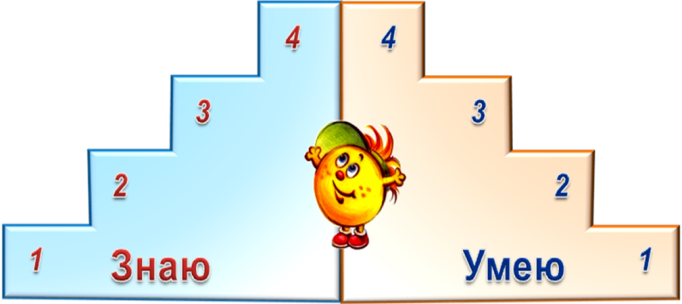 Регулятивные УУД: . Контролировать и оценивать свои действия, вносить коррективы в их выполнение на основе учёта характера ошибок. Коммуникативные УУД: Формировать умение договариваться, находить общее решение, работая в парах, группах.Подведение итогов урока Как нужно заботиться о здоровье осенью?О каких играх народов России вы узнали на уроке?Как помогают народные игры общаться с природой, укреплять здоровье, тренировать ум, внимание и дружно строить отношения со сверстниками?Прочитайте вывод на с. 113 учебника  А сейчас поднимите правую ладошку с теми знаниями, что были у вас на начало урока, а теперь – левую ладошку, с теми знаниями, что вы получили на нашем уроке. Соедините их вместе и поблагодарите себя за работу на уроке. Вы сегодня замечательно потрудились.Спасибо вам за урок!Будьте здоровы!Урок окончен.Регулятивные УУД: . Контролировать и оценивать свои действия, вносить коррективы в их выполнение на основе учёта характера ошибок. 